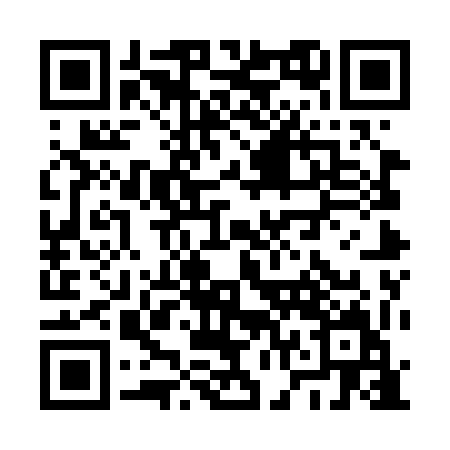 Ramadan times for Saarjarve, EstoniaMon 11 Mar 2024 - Wed 10 Apr 2024High Latitude Method: Angle Based RulePrayer Calculation Method: Muslim World LeagueAsar Calculation Method: HanafiPrayer times provided by https://www.salahtimes.comDateDayFajrSuhurSunriseDhuhrAsrIftarMaghribIsha11Mon4:254:256:4012:234:026:076:078:1412Tue4:214:216:3712:234:046:106:108:1713Wed4:184:186:3412:224:056:126:128:2014Thu4:154:156:3112:224:076:146:148:2215Fri4:124:126:2812:224:096:176:178:2516Sat4:084:086:2512:214:116:196:198:2817Sun4:054:056:2312:214:136:216:218:3018Mon4:024:026:2012:214:156:236:238:3319Tue3:583:586:1712:214:176:266:268:3620Wed3:553:556:1412:204:196:286:288:3921Thu3:513:516:1112:204:206:306:308:4222Fri3:473:476:0812:204:226:336:338:4523Sat3:443:446:0512:194:246:356:358:4824Sun3:403:406:0212:194:266:376:378:5125Mon3:363:365:5912:194:286:406:408:5426Tue3:333:335:5612:194:296:426:428:5727Wed3:293:295:5412:184:316:446:449:0028Thu3:253:255:5112:184:336:466:469:0329Fri3:213:215:4812:184:356:496:499:0630Sat3:173:175:4512:174:366:516:519:0931Sun4:134:136:421:175:387:537:5310:131Mon4:094:096:391:175:407:567:5610:162Tue4:054:056:361:165:417:587:5810:203Wed4:004:006:331:165:438:008:0010:234Thu3:563:566:301:165:458:028:0210:275Fri3:523:526:281:165:468:058:0510:306Sat3:473:476:251:155:488:078:0710:347Sun3:433:436:221:155:508:098:0910:388Mon3:383:386:191:155:518:128:1210:429Tue3:333:336:161:145:538:148:1410:4610Wed3:283:286:131:145:558:168:1610:50